Name: _______________________________INGREDIENTS:280mL	All-purpose Flour	45mL		White Sugar5mL 		Baking Powder2.5mL 	Baking Soda1.25mL	Salt3.75mL	CinnamonINSTRUCTIONS:Preheat oven to 375F and line a cookie sheet with parchment paper. In a large bowl combine flour, white sugar, baking powder, baking soda, salt and all spices.Cut cold margarine into dry ingredients using a pastry blender until it resembles coarse crumbs.In a medium bowl combine canned pumpkin and buttermilk. Add liquid ingredients to dry ingredients and stir gently with a fork until dry ingredients are moistened and the mixture clings together. Dive into 4 portions of batter and drop onto prepared cookie sheet with two inches apart.Bake for 23-25 minutes or until scones are lightly golden brown and no longer appear wet. GLAZE INGREDIENTS:125mL 	Icing Sugar			0.5mL 	Ground Cloves15mL 		Warm Water			0.5mL 	Allspice1.25mL	Cinnamon			0.5mL 	NutmegINSTRUCTIONS:While baking prepare glaze by combining icing sugar, warm water and spices. It should be thin enough to drizzle. Place in a Ziploc bag.Once scones are cool cut a small corner of a Ziploc bag and drizzle over scones. Enjoy!QUESTIONS: How do we prevent the glaze from drying out before we use it?Why can you not switch regular milk into this recipe if you do not have buttermilk at home?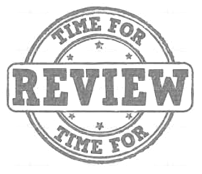 Compare and Contrast the following mixing methods:Why should you wait until baked goods are cooled completely before sealing in a container? Muffin MethodBiscuit MethodType of fat(Solid or liquid/ room temp. or cold)Method of adding Fat(Cream, Cut in, or Mix with other liquids)Method of adding liquid(All at once, gradually or alternately)Mixing Technique(Knead, beat well, mix with fork )Tools used for mixing ingredients(fork, wooden spoon, pastry blender, electric mixer, fingers)Product Standards(What does a perfect product look like?)Tests for Doneness